
电话：
网址：	电子邮箱：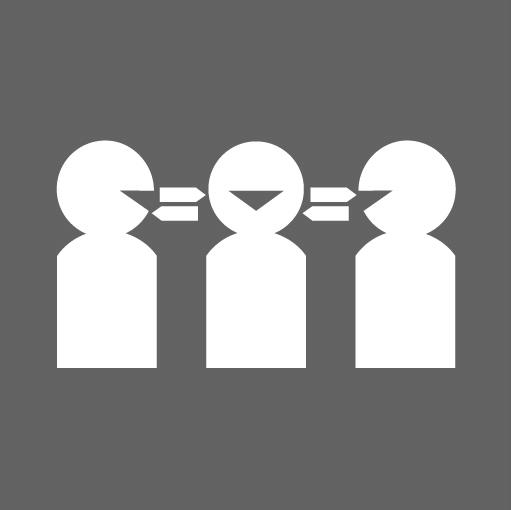 需要翻译吗？
 请拨打：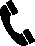 尊敬的 ：致函缘由我们特此致函确认，您已被列入择期手术准备名单，并且您手术的临床急症类别已更改。您已在  的等候名单上，该手术将由  的  负责。您首次被列入择期手术准备名单时，您曾被评估为临床急症  类患者。谨此致函告知您，由于 ，我们已将您更改为临床急症  类患者。这意味着我们建议您应在  
天内完成手术。接下来会发生什么？您仍在择期手术准备名单上，如果其他情况没有变化，您无需采取任何行动来回复此消息。如果您的状况有变怎么办？我们非常重视您的健康。等待手术期间，如果您的健康状况发生变化，请联系您的全科医生（GP）寻求建议，或拨打  联系  的 。如有以下需求或出现以下情况，请拨打  联系  ：对被列入择期手术准备名单或手术计划有任何疑问决定不做手术已在另一家医院做过手术需要更改联系方式因个人或工作原因，您将无法在这段时间内接受手术。需要告知我们您无法进行手术的时间段，例如出于个人或工作原因。对于推迟手术的时间限制已在资料单中加以说明。此致，